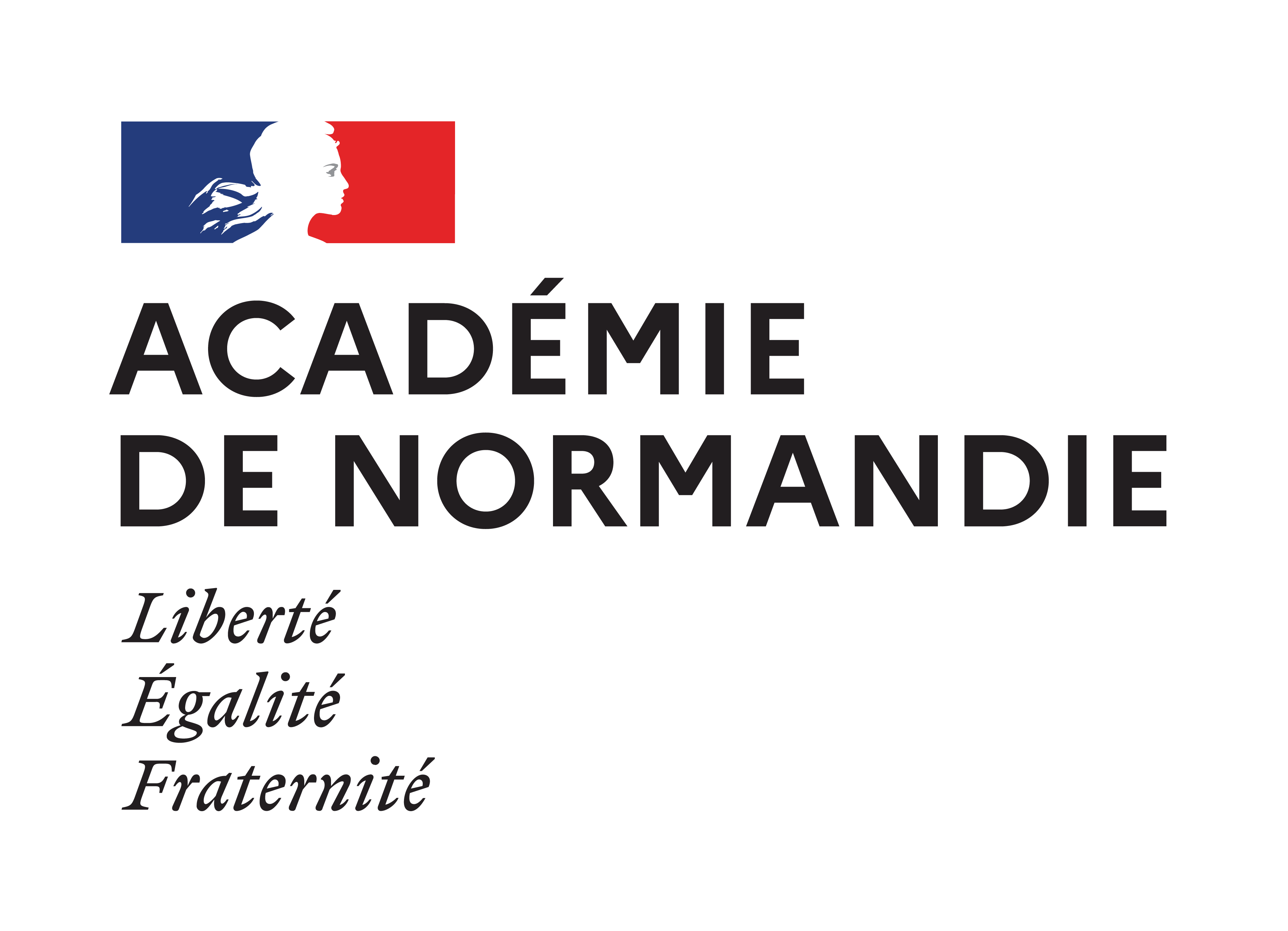 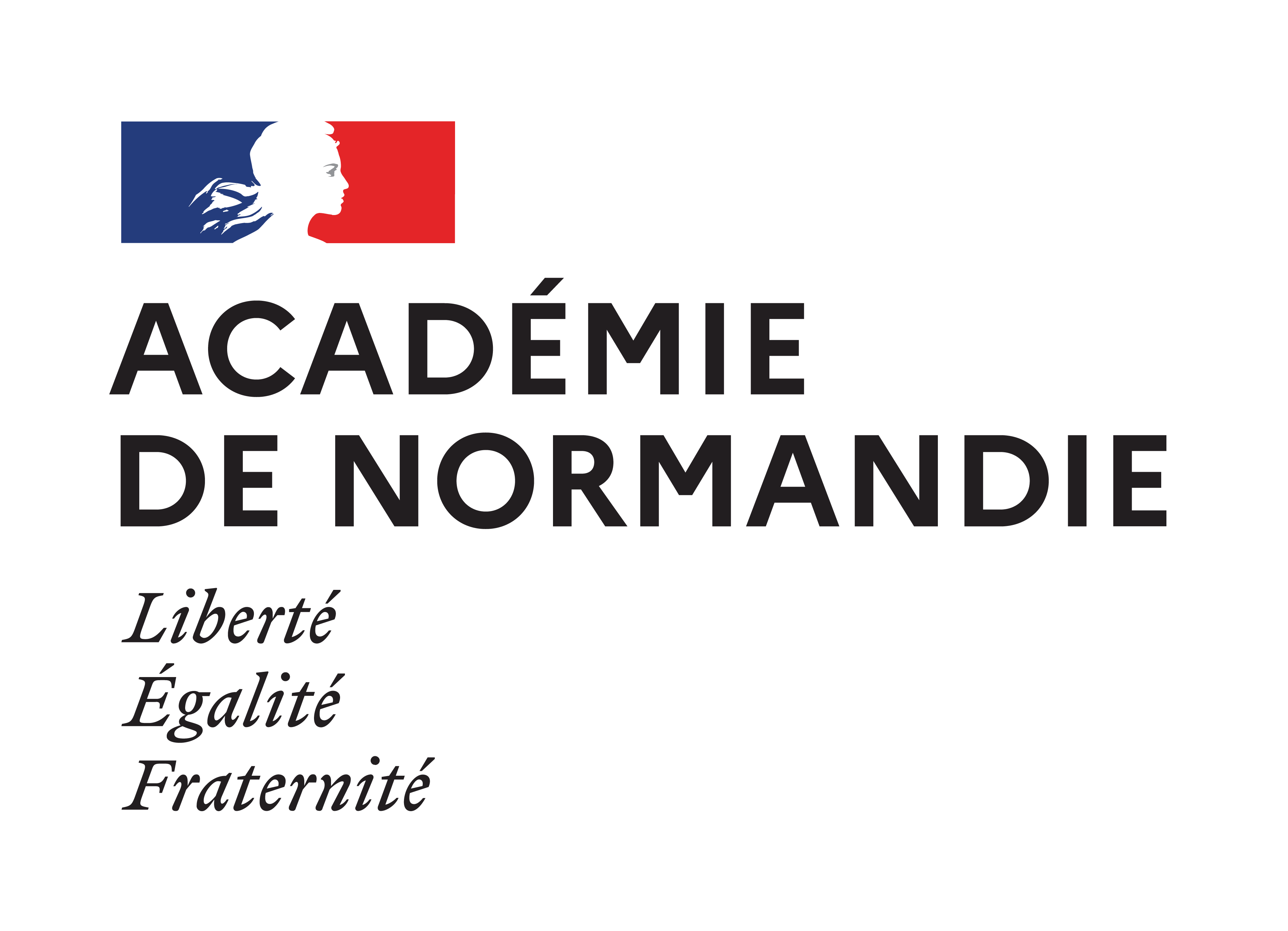 			    (à transmettre à l’IEN de circonscription avec copie à l’Assistant de Prévention)Cet exercice est le1er2ème3ème…CRITERES D’EVALUATIONOUI NONOBSERVATIONSOBSERVATIONSMODALITES D’ORGANISATIONAdultes prévenus de l’exerciceElèves prévenus de l’exerciceMairie ou police municipale prévenues en cas de lieu de rassemblement situé sur le domaine publicUne séquence d’information sur le déroulement d’un exercice d’évacuation a été dispensée auprès des élèves en s’assurant de leur compréhension ALERTE / FIN D’ALERTELe déclenchement du signal d’alerte a été fait sans difficulté L’alerte a été entendue par tous (sinon indiquer les lieux où le signal est non audible)Les équipements asservis à l’alarme ou à la détection incendie ont fonctionné (portes automatiques, désenfumage…)Application des consignes généralesTout le monde a évacué Evacuation immédiate à l’alarmeLes fenêtres les portes ont été fermées mais pas à cléL’évacuation s’est faite sans bousculade ni dispersionTout le monde a respecté la consigne « ne pas revenir en arrière sans autorisation »Tout le monde a rejoint le(s) point(s) de rassemblementBonne prise en compte des personnes à mobilité réduite et/ou des élèves à besoins éducatifs particuliers.Le comptage des personnes a été effectué sans problème au point de rassemblementExercice concluant :  oui                                               nonEn fonction des résultats, penser immédiatement à remédier aux anomalies constatées pour orienter la préparation de l’exercice suivant (repenser les consignes, informer le personnel, demander la réparation des installations défectueuses…)Exercice concluant :  oui                                               nonEn fonction des résultats, penser immédiatement à remédier aux anomalies constatées pour orienter la préparation de l’exercice suivant (repenser les consignes, informer le personnel, demander la réparation des installations défectueuses…)Exercice concluant :  oui                                               nonEn fonction des résultats, penser immédiatement à remédier aux anomalies constatées pour orienter la préparation de l’exercice suivant (repenser les consignes, informer le personnel, demander la réparation des installations défectueuses…)Exercice concluant :  oui                                               nonEn fonction des résultats, penser immédiatement à remédier aux anomalies constatées pour orienter la préparation de l’exercice suivant (repenser les consignes, informer le personnel, demander la réparation des installations défectueuses…)Exercice concluant :  oui                                               nonEn fonction des résultats, penser immédiatement à remédier aux anomalies constatées pour orienter la préparation de l’exercice suivant (repenser les consignes, informer le personnel, demander la réparation des installations défectueuses…)Points à améliorer :Points à améliorer :Points à améliorer :Points à améliorer :Visa du directeur(rice) d’école :Les grilles d’évaluation renseignées et visées par le directeur d’école seront insérées dans le registre de sécurité incendie.Les grilles d’évaluation renseignées et visées par le directeur d’école seront insérées dans le registre de sécurité incendie.Les grilles d’évaluation renseignées et visées par le directeur d’école seront insérées dans le registre de sécurité incendie.Les grilles d’évaluation renseignées et visées par le directeur d’école seront insérées dans le registre de sécurité incendie.Les grilles d’évaluation renseignées et visées par le directeur d’école seront insérées dans le registre de sécurité incendie.Date de l’exerciceHeureTemps d’évacuation au point de rassemblementTemps d’évacuation au point de rassemblementTemps d’évacuation au point de rassemblementTemps d’évacuation au point de rassemblementAVANT l’appelAPRÈS l’appel